A.S. SIRRC Minutes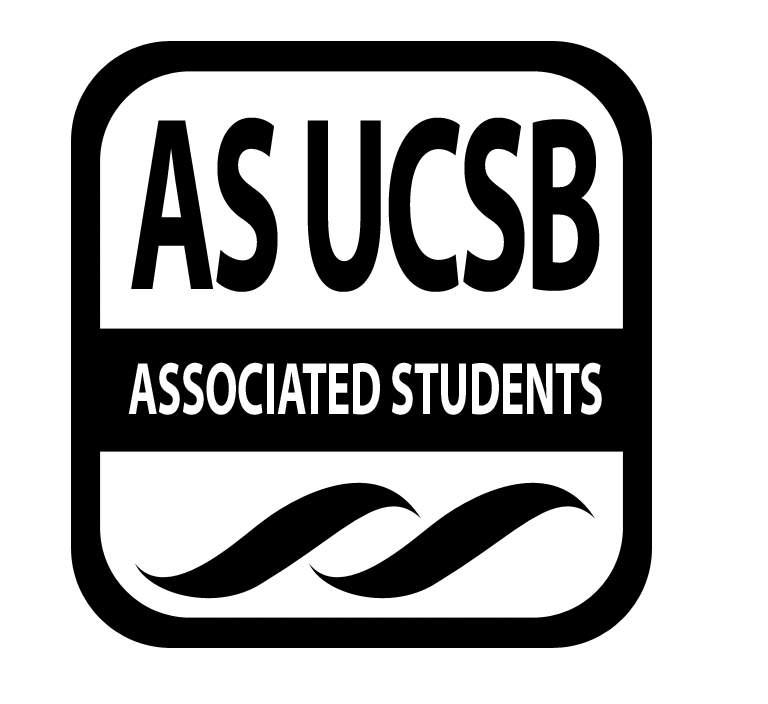 Associated Students March 2, 2017 @ 6:00 pm  AS Annex Minutes Recorded By: James FonsecaCALL TO ORDER at 6:02 by Lorena AlvarezA. MEETING BUSINESSRoll Call A-2. Acceptance of Excused AbsencesMotion to make Betty Proxy for James. Additional approval required: YES Senate        B. PUBLIC FORUMAnnouncements/Information/Introductions/ Ice BreakerTestimony for items on today’s agenda (out of order)Ice Breaker- “Zig Zag”Break-out GroupsAnnouncementsVotingAppreciations/ConcernsRequest to have item added to today’s agendaREPORT ITEMS D-1. Retention- Julia: Finish application for GSO, social coming up so let us know if you’re going to we can accommodate you. Mara: Org sync app, finalizing the details. Orientation and GSO. Questions on the app were changed a little. We talked about the social at the ice skating rink, 7 pm, we’ll be bussing there  D-2. Recruitment- Carmen: Locke High is coming on Tuesday from 10 – 1. We’ll be giving tours. If you want to volunteer come out. CAMP also needs volunteers Michelle: I can add anyone that is interested to the group chat. -Action Items	PresentationsNew BusinessFunding RequestsReimbursement for Carmen 25 for fingerprints for GTSOMOTION to Reimburse Carmen: Mara/Xally	Jhan calls to questions Parry calls consent Cash Advances Additional approval required: YES Senate        REMARKSJust Dance Social will be this upcoming Friday March 3rd at the Annex from 7-9PM!Next week we are having a themed meeting, baseball gear. Just get creative, it’s encouraged. After the meeting we have our study jam, 9-12. Food coffee, us, scantrons, etc. Friday week 9 we are having a Loteria Night social.Next Wednesday the elotero is coming to the SRB, he’ll be there from 10-3. FAFSA is due today, submit it ASAP This weekend, Early Academic Program is holding a conference. If anyone is interested in tabling it is this Saturday from 12-1MESA is having an outreach event this Saturday, Los Ingenieros is hosting it contact them if you want to help. El Congreso’s 25th Raza College Day, March 5th is the deadline to apply for hosting a workshop.ADJOURNMENTMOTION/SECOND to ADJORN: Mara/JosephACTION: Vote: 13-0 to APPROVEVote Taken: 7:30 pmNameNote: absent (excused/not excused)arrived late (time)departed early (time)proxy (full name)NameNote:absent (excused/not excused)arrived late (time)departed early (time)proxy (full name)Lorena AlvarezProxyBryan GarciaPresentJosh HudsonPresentMara TinajeroProxyMichelle MartinezExcusedJames FonsecaProxyErnesto JimenezPresentRenata RodriguezPresentJulia HsuehProxyJoseph RicoPresentLesly SilvaExcusedJonathan LopezExcusedCarmen GarciaPresent